FICHE COURSE TYPE RIRREGLES APPLICABLES :Les RIR, l’avis de course, la fiche courseAvant la course, un briefing obligatoire aura lieu pour expliquer le déroulement de la régate.Si le pavillon Y est hissé à terre et/ou sur le bateau comité, le port de la brassière est obligatoire.PROGRAMME DES COURSES	L’heure prévue pour le signal d’avertissement de la première course sera annoncée au briefing.LES PARCOURSLocalisation de la zone de course,Description du parcours,Schéma du parcours,Description des marques,Description de la ligne de départ et de la ligne d’arrivée,	Procédure de départ.Les bateaux doivent effectuer le parcours conformément au schéma en franchissant la ligne de départ après le signal de départ. Un bateau qui ne franchira pas cette ligne dans les 4 minutes après ce signal sera classé abandon (DNF).CHANGEMENT DE PARCOURS 	La procédure du changement de parcours éventuel sera expliquée pendant le briefing.PENALITES ET LITIGES 	Les décisions des observateurs sur l'eau et à terre sont sans appel. 	L’arbitre affichera les numéros des bateaux disqualifiés (départ (OCS), parcours, incidents et litiges). PENALITESSi l’observateur constate un incident, il hèle le concurrent en donnant son numéro de voile avec un coup de sifflet et pointe dans sa direction un pavillon de couleur « à définir par l’organisateur ». La pénalité de 1 tour doit être effectuée le plus rapidement possible après l'incident selon la procédure suivante :S’écarter tout d'abord des autres bateaux, puis effectuer un tour comprenant un virement de bord et un empannage, ou,Abandonner si l’incident a occasionné un dommage ou une blessure.Si la pénalité n’est pas effectuée, le bateau sera disqualifié (DSQ).GESTION DES LITIGES A TERRE5.2.1	Les litiges non résolus sur l’eau seront traités dans les 30 minutes environ après l’arrivée du dernier concurrent. La présence des concurrents concernés par le litige est obligatoire. 5.2.2	En s’appuyant sur les dépositions des concurrents concernés, l’arbitre rendra sa décision.5.2.3	Décisions possibles :	a.	pas de règle enfreinte.	b.	règle enfreinte, disqualification (DSQ).ABANDONEn cas d’abandon, les concurrents doivent prévenir un membre de l’organisation sur l’eau ou en arrivant à terre.PAVILLONS POUR APPLICATION DES RIRPAVILLONDESCRIPTIONSIGNIFICATION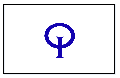 Pavillon de Série (Optimist ou autre…)Signal avertissement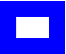 Pavillon Préparatoire « P »Signal préparatoire « en course »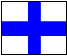 Pavillon Rappel Individuel « X »revenir prendre son départ, sinon OCS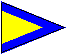 Pavillon Rappel Général « 1er substitut »Tout le monde doit revenir pour un nouveau départ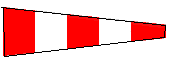 Pavillon Aperçu « AP »Départ retardé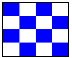 Pavillon « N »Course annulée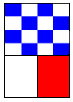 Pavillon « N sur H »Course annulée et rentrer au port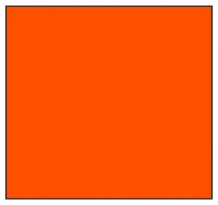 Pavillon « Orange »Ligne de départ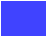 Pavillon « Bleu »Ligne d’arrivée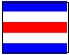 Pavillon « C »Changement de parcours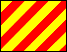 Pavillon « Y »Porter la brassière 